La jeunesse prépare son grand feu !Bonjour à tous ! Nous vous invitons le dernier week-end de février pour brûler, ensemble, la fin de l’hiver. Au programme cette année…Vendredi 24 février 2023 : Afin de se mettre dans l’ambiance dès le début du week-end, nous vous proposons une soirée déguisée à la maison des jeunes. Boissons au prix de 2 euros. Pour que cette fête soit mémorable, faites place à votre imagination !  Rendez-vous à 21H !Samedi 25 février 2023 :À 18h débutera le concours de déguisements pour les enfants mais aussi pour les grands. Inscriptions GRATUITES ! Chaque enfant recevra une récompense et un cadeau sera offert au premier de chaque catégorie. Prix à gagner également pour le plus beau déguisement adulte !   Boissons au prix de 2 eurosPetite restauration prévue pour le souper (Pains saucisse).!!! Pour une question d’organisation, nous vous demandons de vous inscrire ou d’inscrire vos enfants au plus tard pour le 20 février au 0498/81.74.24 (Jacqmin Eloïse) ou au 0479/49.37.03 (Mathieu Lucie).À vos agendas ! La jeunesse, 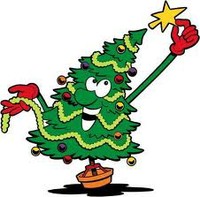 